JapanJapanJapanJapanSeptember 2023September 2023September 2023September 2023MondayTuesdayWednesdayThursdayFridaySaturdaySunday123456789101112131415161718192021222324Respect-for-the-Aged DayAutumnal Equinox Day252627282930NOTES: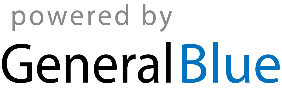 